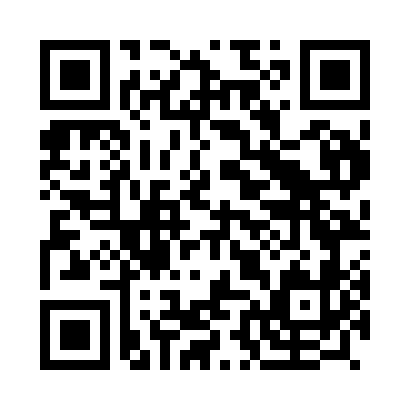 Prayer times for Boliqueime, PortugalMon 1 Apr 2024 - Tue 30 Apr 2024High Latitude Method: Angle Based RulePrayer Calculation Method: Muslim World LeagueAsar Calculation Method: HanafiPrayer times provided by https://www.salahtimes.comDateDayFajrSunriseDhuhrAsrMaghribIsha1Mon5:497:181:366:067:569:192Tue5:477:161:366:077:569:203Wed5:467:151:366:077:579:214Thu5:447:131:356:087:589:225Fri5:427:121:356:097:599:236Sat5:417:101:356:098:009:247Sun5:397:091:356:108:019:268Mon5:377:081:346:108:029:279Tue5:367:061:346:118:039:2810Wed5:347:051:346:118:039:2911Thu5:327:031:346:128:049:3012Fri5:317:021:336:128:059:3113Sat5:297:011:336:138:069:3214Sun5:276:591:336:138:079:3315Mon5:266:581:336:148:089:3516Tue5:246:561:326:148:099:3617Wed5:226:551:326:158:109:3718Thu5:216:541:326:158:119:3819Fri5:196:521:326:168:119:3920Sat5:176:511:316:168:129:4121Sun5:166:501:316:178:139:4222Mon5:146:481:316:178:149:4323Tue5:126:471:316:188:159:4424Wed5:116:461:316:188:169:4525Thu5:096:451:316:198:179:4726Fri5:086:431:306:198:189:4827Sat5:066:421:306:208:199:4928Sun5:056:411:306:208:209:5029Mon5:036:401:306:218:209:5130Tue5:016:391:306:218:219:53